Tachwedd 2018	Annwyl GydweithiwrCynhadledd Athrawon a Chynghorwyr 2019Hoffem eich gwahodd i’n Cynhadledd flynyddol ar Ddydd Gwener 18 Ionawr. Fel arfer, mae lleoedd ar gael yn rhad ac am ddim a chynhelir y gynhadledd gan Tîm Recriwtio Myfyrwyr y DU Prifysgol De Cymru. Bydd y digwyddiad yn dychwelyd i’n Campws Dinas Casnewydd eiconig yn 2019.Rydym yn falch iawn o gael cyhoeddi mai Uwch Reolwr Polisi a Chymwysterau UCAS Ben Jordan , fydd yn cau’r Gynhadledd. Bydd Ben yn cyflwyno’r datblygiadau a’r tueddiadau diweddaraf ac ystyried y tirlun ceisiadau ar gyfer 2019 a thu hwnt. Bydd nifer o siaradwyr ansawdd uchel sydd ar flaen y gad ym maes addysg yn ymuno â Clare. Bydd y sesiwn lawn agoriadol, gan Dr Ben Calvert, Dirprwy Is-ganghellor ar gyfer Dysgu, Addysgu a Phrofiad Myfyrwyr, yn amlinellu thema’r gynhadledd eleni, sef dewis myfyrwyr, a’r grym cynyddol sydd gan ddarpar fyfyrwyr wrth iddyn nhw wneud eu penderfyniadau addysg uwch. Ar ben ein sesiynau llawn proffil-uchel, cewch weithdai a darlithoedd ymarferol gan arbenigwyr ar bynciau fel; iechyd meddwl, codi diddordeb ymysg myfyrwyr iau, a thueddiadau digidol. Darperir gwybodaeth a diweddariadau hanfodol ar drefniadau cyllid myfyrwyr, yn ogystal â gweithdai a darlithoedd ymarferol ar ddatganiadau personol a llunio geirda.Bydd hefyd cyfle i gynadleddwyr wella eu gwybodaeth bynciol gyda gweithdai bywiog ar sail darpariaeth academaidd pedair cyfadran y Brifysgol. Mae rhaglen y digwyddiad wedi’i hamgáu, a gallwch archebu lle ar-lein: www.decymru.ac.uk/cynhadleddOs ydych yn bwriadu teithio o bell, ac angen mwy o wybodaeth am ddewisiadau llety, cysylltwch â ni a byddwn yn hapus iawn i’ch helpu.Os na allwch fynychu’r tro hwn, allwn ofyn yn garedig i chi basio’r gwahoddiad ymlaen i sicrhau y bydd eich sefydliad yn gallu manteisio ar y cyfle. Edrychwn ymlaen at eich croesawu i Brifysgol De Cymru ym mis Ionawr 2019.Yn gywir,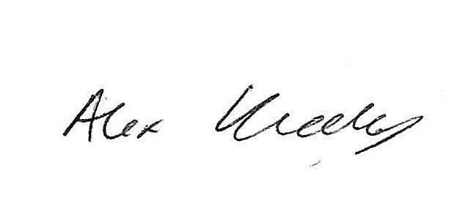 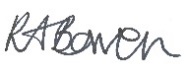 Rebecca Bowen a Alex KennedyTrefnwyr y Gynhadledd / Swyddogion Recriwtio Myfyrwyr03455 760 751	ysgolionacholegau@decymru.ac.uk